SZABISTMSMSSample Question Paper Total Marks: 100							                           Time: 90 Min.The Entrance Test will comprise of online multiple choice questions (MCQs). You will select one answer from the choices given below each question. Different questions will be asked from each of the following areas:English (15)Quantitative (15)IQ (20)Subject Knowledge (50)SECTION I-ENGLISHI. Choose Correct Pair of WordsHe is usually ________________, but today he appears rather __________________. Happy, HumorousStrict, unwellTense, restlessEasy, Comfortable None of the aboveCorrect answer: EII. AnalogyFox: Cleverness Goat: KidMan: ManikinMonkey: Man Peacock: PrideNone of the aboveCorrect answer: DIII. SynonymsOpposite ReverseUpheavalPungentTrashNone of the above Correct answer: AIV. INCOMPLETE SENTENCESQ. My child was too ___________ to understand the philosophical thoughts.YoungBraveVulnerableFaintNone of the aboveCorrect Answer: A   V. COMPREHENSIONQuestions 5 is based on the following passageQ. Scientists have been studying volcanoes for many years. They want to find ways to predict when volcanoes will erupt. Such knowledge could help protect people from a volcano’s sudden burst of hot lava and ash. Although scientists can’t say exactly when a volcano will erupt, they know that a slight change in the shape of the earth is one warning sign. Another is that some volcanoes emit a gas called sulfur dioxide before they erupt.This story is mainly aboutA.	 becoming a scientistB.	 natural disaster C.	 the blessing of volcanoesD.	 predicting volcanic eruptionsE.	none of the above Correct Answer: DSECTION II-QUANTITATIVE REASONINGQ.	In 1990 the populations of town A and town B were the same. From 1990 to 2000 the population of town A increased by 60% while the population of town B decreased by 60%. In 2000, the population of town B was what percent of population of town A?A.	39%B.	36%C.	40%D.	60%E. 	25%Correct Answer: EQ.	 A country has a population growth rate of 10% per year. The population in 2010 was 	200 Million, what was the population in 2012?A. 	210B.	220C. 	240D.	249E.	242Correct Answer: ESECTION III- IQQ. Find the missing Number:	A. 25	B.  23	C. 21	D. 19Correct Answer: BQ: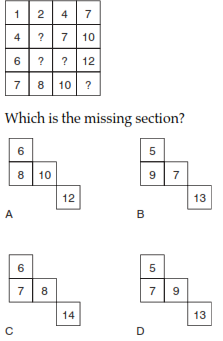 Correct Answer: DSECTION IV- Subject Knowledge (Management/HR, Finance, Accounting, Economics, Marketing)Q. A transaction caused a $10,000 decrease in both total assets and total liabilities. This transaction could have been:A. Purchase of a delivery truck for $10,000 cash.B. An asset with a cost of $10,000 was destroyed by fire.C. Repayment of $10,000 bank loan.D. Collection of $10,000 Accounts Receivable.Correct answer: CQ. Maslow’s theory does not include.A. Physical needs.B. Self Esteem need.C. Maintenance factorD. All of the above E. None of the aboveCorrect Answer :C Q. Which of the statement is incorrect about Law of Diminishing Marginal Utility? A. Marginal Utility and Total Utility are different conceptsB. Marginal Utility decreases as unit of input decreasesC. Marginal Utility decreases as Unit of input increasesD. All of the aboveE. None of the aboveCorrect answer: CQ. The four Ps of Marketing does not include A. PriceB. Place.C. ProductD. PromotionE. Parameters Correct answer: EQ. You work for the Ahmed Ali Co., which is considering a new project whose data are shown below.  What is the project's operating cash flow during Year 1?		Sales			Rs. 60,000		Depreciation		Rs. 8,000		Other operating costs	RS. 25,000		Interest expense	Rs, 8,000		Tax rate		35%A.	Rs.23,850B.	Rs.25,550C.	Rs.26,650D.	Rs.27,950e.	$29,050Correct answer: BB5L?2E12W